] ¡SRI vwihgurUu jI kI Pqih ]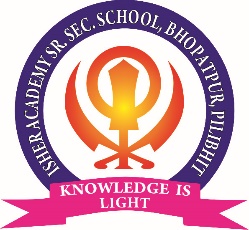 ISHER ACADEMY SR. SEC. SCHOOLACADEMIC CALENDARSESSION- 2022-23APRIL04TH – STARTING OF NEW SESSION10TH – RAMA NAVAMI (HOLIDAY)13TH – VAISAKHI CELEBRATION (ACTIVITY FOR THE CLASSES OF N.C.-I)14TH – AMBEDKAR JAYANTI (HOLIDAY)15TH – GOOD FRIDAY (HOLIDAY)16TH – WRITING COMPETITION (PRIMARY SECTION, CLASSES II-V)21TH – CELEBRATION OF PRAKASH PARV GURU TEG BAHADUR JI           CELEBRATION OF BIRTH ANNIVERSARY OF BHAGAT DHANNA JI22ND – WORLD EARTH DAY23RD– SATURDAY ACTIVITY ON EARTH DAY (CLASSES- VI-VIII)29TH– OATH CEREMONY 2022 (FORMATION OF CABINET)30TH– P.T.M.MAY01ST- CELEBRATION OF LABOUR’S DAY03RD– EID-UL-FITR (HOLIDAY)03RD– WORLD PRESS FREEDOM DAY (CELEBRATION ON MAY 04)07TH – RAVINDRANATH TAGORE JAYANTI (G.K. QUIZ FOR THE CLASSES OF IX-XII)09TH TO 14TH – PREIODIC/UNIT TESTS- I 16TH – CLASSES CONTINUED28TH – RESULT DECLERATION OF PREIODIC/UNIT TESTS-I     29TH MAY, 2022 - 30TH JUNE 2022- SUMMER VACATIONJULY01ST- RE-OPENING AFTER SUMMER VACATION05TH – SHAHJI MIYAN URS (HOLIDAY)09TH – CELEBRATION OF NIKOLA TESLA DAY (SCIENCE QUIZ FOR THE CLASSES OF IX-XII)09TH – CELEBRATION OF PAPER BAG DAY (COMPETITION OF PAPER BAG FOR THE CLASSES OF VI –VIII)10TH – EID-UL-JUHA (HOLIDAY)26TH – CELEBRATION OF KARGIL VIJAY DIWAS30TH – INTERNATIONAL TIGER DAY (CLAY ACTIVITY FOR THE PROTECTION OF TIGER FOR THE CLASSES OF VI – VIII)31ST- P.T.M.AUGUST05TH – AAGMAN DIWAS OF SAINT BABA ISHER SINGH JI MAHARAJ (RARA SAHIB)09TH – MUHARRAM (HOLIDAY)10TH – UPDATION OF SYLLABUS11TH – RAKSHABANDHAN (HOLIDAY)12TH TO 18TH – PREIODIC/UNIT TESTS II (IX ONWARDS)12TH – ACTIVITY FOR THE CLASSES OF (N.C.-II)15TH – INDEPENDENCE DAY16TH - 20TH – RANDOM CHECKING (N.C.-VIII)18TH – JANMASHTAMI (HOLIDAY)21ST- 26TH – RANDOM CHECKING (IX - XII)28TH – CELEBRATION OF PRAKASH PARV SHRI GURUGRANTH SAHIB JI29TH – CELEBRATION OF NATIONAL SPORTS DAY30TH – SUBMISSION OF REPORT OF SUBJECT ENRICHMENT ACTIVITIES (N.C.- XII)31ST-- P.T.M.SEPTEMBER05TH – CELEBRATION OF TEACHER’S DAY08TH TO 20TH – IST TERM EXAMINATION (N.C.-IX & XI)21ST TO 24TH – RESULT PREPAPARATION 26TH – STARTING OF SYLLABUS (TERM-II)28TH – BIRTH ANNIVERSARY OF SHAHEED BHAGAT SINGH JI30TH – P.T.M. (RESULT DECLARATION)OCTOBER02ND – CELEBRATION OF GANDHI JAYANTI04TH – MAHA NAVAMI (HOLIDAY)05TH – DUSSEHRA (HOLIDAY)09TH – EID-E-MILAD11TH – CELEBRATION OF PRAKASH PARV OF GURU RAMDAS JI            (RELIGIOUS TRIP TO GOLDEN TEMPLE, ANANDPUR SAHIB JI & KARTARPUR SAHIB JI)22ND – CELEBRATION OF ECO FRIENDLY DIWALI (COMPETITION FOR THE CLASSES OF VI-X)24TH TO 27TH – DIWALI (HOLIDAY)31ST- P.T.M.NOVEMBER05TH – CELEBRATION OF PRAKASH PARV OF SHRI GURU NANAK DEV JI (553rd)08TH – PRAKASH PARV OF SHRI GURU NANAK DEV JI (HOLIDAY)14TH – ANNUAL FUNCTION/SPORTS MEET24TH – MARTYR DAY OF GURU TEGH BAHADUR JI30TH – P.T.M.DECEMBER17TH – ACTIVITY FOR THE CLASSES OF PRIMARY SECTION (III-V)24TH – MARTYRDUM OF SAHIBJADA’S (ACTIVITY)24TH – CELEBRATION OF CHRISTMAS DAY (KINDER SECTION)25TH – CHRISTMAS DAY (HOLIDAY)26TH TO 31ST – PREIODIC/UNIT TESTS-III/VEER BAL DIWAS29TH – PRAKASH PARV OF SHRI GURU GOVIND SINGH JI31ST- CELEBRATION OF NEW YEARJANUARY01ST- NEW YEAR’S DAY (HOLIDAY)05TH – RESULT DECLERATION 07TH – SYLLABUS UPDATION (IX-XII)09TH - 12TH – RANDOM CHECKING (IX - XII)13TH – AAGMAN DIWAS OF SAINT BABA RANJEET SINGH JI (VIRKAT)14TH – LOHRI (HOLIDAY)15TH – MAKAR SANKRANTI (HOLIDAY)16TH – SYLLABUS UPDATION (N.C.-VIII)17TH - 20TH – RANDOM CHECKING (N.C.-IX & XI)17TH - 24TH – PRE-BOARD (X & XII)25TH – VASANT PANCHAMI (HOLIDAY)26TH – CELEBRATION OF REPUBLIC DAY31ST- P.T.M.FEBRUARY01ST- 18TH – REVISION04TH – BIRTHDAY OF HAZRAT ALI (HOLIDAY)05TH – GURU RAVIDAS JAYANTI (HOLIDAY)15TH – MAHARISHI DAYANAND SARSWATI JAYANTI18TH – MAHA SHIVRATRI20TH FEBRUARY 2023 TO 06TH MARCH 2023- FINAL EXAMINATIONS 20TH – RESULT DECLERATIONVICE-PRINCIPAL									MD/PRINCIPAL